Review - Chapter 4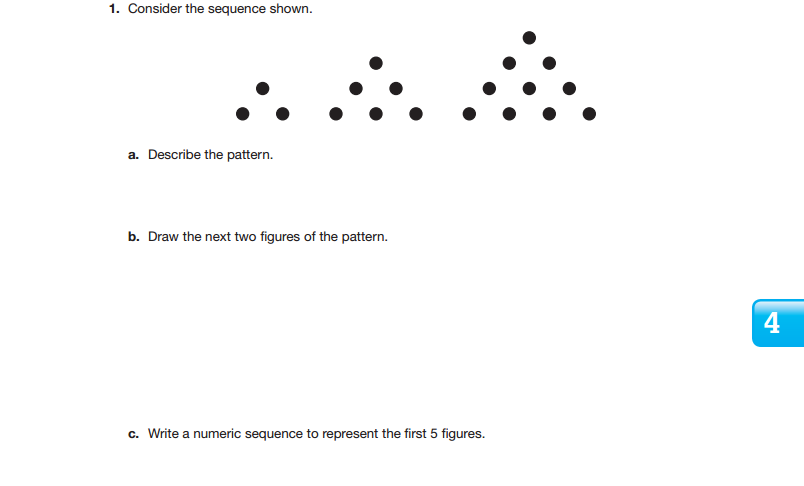 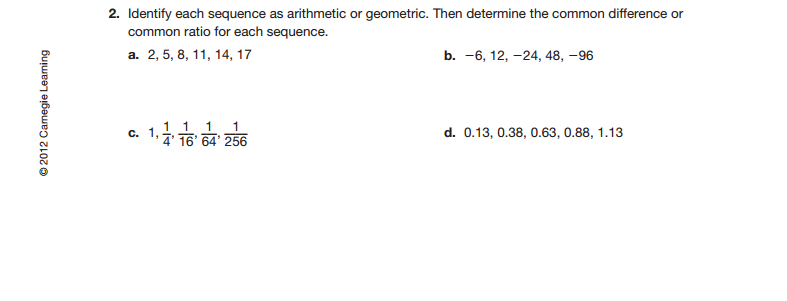 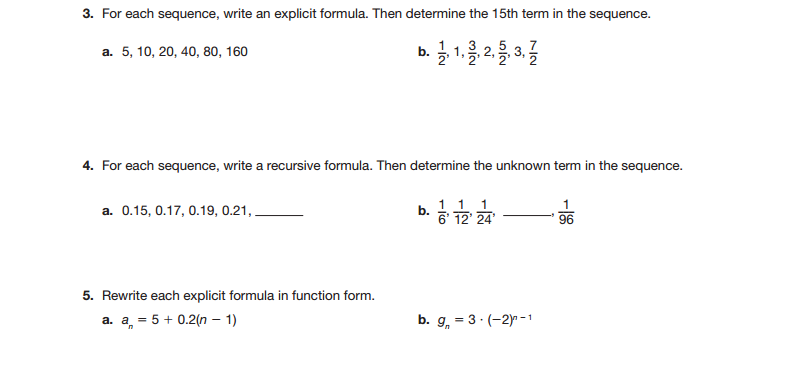 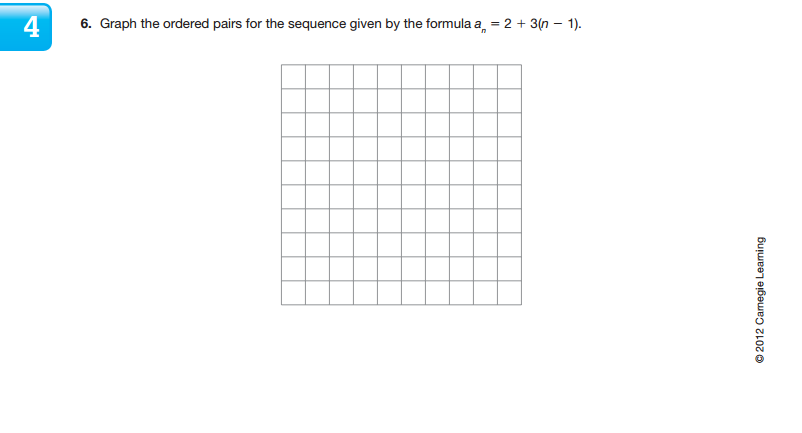 